监理工程师《建设工程目标控制》考前模拟卷二一、单项选择题（共80题，每题1分。每题的备选项中，只有1个最符合题意）1.下列机械设备，属于施工过程中使用的机具设备的是（  ）。A.通风设备	B.测量仪器C.空调设备	D.电梯、泵机2.因设计原因导致质量缺陷的，在工程保修期内的正确做法是（	）。A.施工企业不仅要负责保修，还要承担保修费用B.施工企业仅负责保修，由此发生的费用通过建设单位向设计单位索赔C.施工企业仅负责保修，由此发生的费用可直接向设计单位索赔D.施工企业不负责保修，应由建设单位另行组织维修3.对招投标承发包活动的依法监督和工程合同管理属于（	）的管理职能。A.建设单位	B.政府C.施工单位	D.监理单位4.作为一种重要的管理手段和自我改进机制，及时发现问题，采取纠正措施，使体系不断改进是（	）的目的。		A.持续改进	B.管理评审	C.内部审核	D.系统评审5.根据《建设工程质量管理条例》，建设工程质量保修书应由（  ）出具。A.建设单位向用户B.建设单位向建设行政主管部门C.承包单位向建设单位D.承包单位向监理单位6.施工企业质量管理体系的认证方应为（）。	A.企业最高领导者 	B.第三方认证机构	C.企业行政主管部门	D.行业管理部门	7.《建设工程质量管理条例》规定，施工单位必须按照设计图纸、技术规范和标准组织施工，同时应负责（	）。A.提供施工场地       	B.组织设计图纸交底C.检验建筑材料、构配件	D.审核设计变更方案8.下列质量管理应用的统计方法中，具有动态分析功能的是（	）。A.排列图法	B.因果分析图法C.直方图法	D.控制图法9.下列直方图中，表明生产过程处于正常、稳定状态的是（  ）。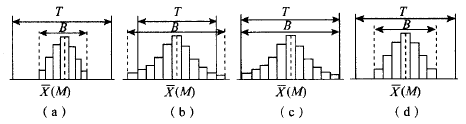 A.（a）B.（b）C.（c）D.（d）10.当混凝土拌合物的坍落度大于220mm时，用钢尺测量混凝土扩展后最终的最大直径和最小直径，当二者的差大于（	）mm时试验结果无效。A.20	B.30	C.40	D.5011.工程存在质量问题的，项目监理机构应（	）。A.向建设行政主管部门报告B.要求施工单位及时整改C.向建设单位驻工地代表报告D.向施工企业项目经理报告12.下述工作中，属于施工过程质量控制的是（	）。A.设计交底与图纸会审	B.见证取样与平行检验C.施工方案审查   	D.施工组织设计审查13.广泛用于原材料、构配件的进货检验和分项工程、分部工程、单位工程完工后的检验方法是（	）。A.简单随机抽样检验	B.系统随机抽样检验C.分层随机抽样检验	D.多阶段抽样检验14.特种作业人员不包括（	）。A.建筑电工         B.建筑架子工C.建筑起重机械司机	D.抹灰工15.质量控制统计分析方法中最基本的一种方法是（	）。A.分层法  	B.控制图法C.排列图法	D.直方图法16.涉及主体结构及安全的工程变更，要按有关规定报送（	）审批，否则变更不能实施。A.当地建设行政主管部门	B.质量监督机构C.施工图原审查机构   	D.建设单位主管部门17.下列质量控制的统计分析方法中，需要听取各方意见，集思广益，相互启发的是（  ）。A.直方图法	B.因果分析图法C.排列图法	D.控制图法18.在建筑工程施工质量验收时，对涉及结构安全的试块、试件，按规定应进行（  ）检测。A.抽样	B.全数C.无损	D.见证取样19.在质量控制统计分析方法中，控制图的用途是（  ）。A.判断生产过程是否处于稳定状态B.分析判断产品质量分布状况C.系统整理分析质量问题产生的原因D.寻找影响质量的主次因素20.隐蔽工程为检验批时，其质量验收应由（	）组织施工单位项目专业质量检查员、专业工长等进行。A.监理员     	B.专业监理工程师C.总监理工程师	D.建设单位21.在使用中对水泥质量有怀疑或水泥出厂超过（  ）个月时，应进行复验，并按复验结果使用。A.3	B.4C.5	D.622.由于原材料发生变化，或者临时他人顶班作业将形成（	）直方图。A.折齿型	B.绝壁型	C.孤岛型D.双峰型23.水泥安定性检验方法属于项目监理机构在质量控制中所依据标准中的（	）。A.有关材料及其制品质量的技术标准B.有关材料验收、包装、标志方面的技术标准和规定C.有关材料搜集方面的规定D.有关材料或半成品等的取样、试验等方面的技术标准或规程24.项目监理机构接到工程质量事故调查组提出的处理意见后，可要求相关单位完成（	）。A.技术论证方案	B.技术处理方案C.事故调查报告	D.事故处理报告25.某城市的广播电视塔属于（	）。A.单位工程	B.分部工程C.分项工程	D.检验批26.在工程质量事故的处理过程中，可能要进行必要的检测鉴定，可进行检测鉴定的单位是（	）。A.总监理工程师指定的检测单位B.建设单位指定的检测单位C.政府批准的有资质的法定检测单位D.监理工程师审查批准的施工单位试验室27.某工程不符合国家或行业的有关技术标准、设计文件及合同中对质量的要求，该工程属于（	）。A.质量缺陷	B.质量问题C.质量不合格	D.质量事故28.施工组织设计在实施过程中，施工单位如需做较大的变更，应经（	）审查同意。A.总监理工程师	B.监理单位技术负责人C.专业部门负责人	D.施工单位技术负责人29.按国家现行规定，造成直接经济损失350万元的工程质量事故，应定为（  ）质量事故。A.一般	B.较大C.重大	D.特别重大30.设计招标的目的是选择最适合项目需要的设计单位，下列不属于设计单位主要考察内容的是（	）。A.社会信誉           	B.选派的设计人员的能力C.选派的设计人员的业绩	D.设计单位的融资条件31.分阶段设计审查由建设单位组织有关专家或机构进行工程设计评审，其目的是（  ）。A.深化设计的协调管理B.体现建设单位意图C.优选设计方案和设计单位D.控制设计成果质量，优化工程设计，提高效益32.工程承包合同履行中，下列关于索赔的说法，正确的是（	）。A.绝对可以避免的B.偶尔发生的现象C.设计阶段投资控制的重要手段D.权利受损失的一方要求另一方补偿损失的权利33.当工程质量未达到规定的标准和要求，存在的严重质量缺陷，对结构的使用和安全构成重大影响，且又无法通过修补处理的情况下，应（  ）。A.加固处理	B.不做处理C.返工处理	D.报废处理34.在施工阶段投资控制中，进行工程计量属于（  ）方面的措施。A.组织	B.经济	C.技术	D.合同35.建设项目投资估算指标编制的基础是（	）。A.预算定额	B.概算定额C.施工定额	D.企业定额36.工程建设其他费用是指从（	）的整个建设期间，除建筑安装工程费用和设备、工器具购置费以外的费用。A.施工到竣工投产B.筹建到设计前C.设计到竣工投产D.工程筹建到工程竣工验收交付使用止37.人工费是指按工资总额构成规定，支付给从事建筑安装工程施工的生产工人和附属生产单位工人的各项费用。下列应计入人工费的是（	）。A.大修理费	B.工地保管费C.差旅交通费	D.劳动竞赛奖38.某新建项目，建设期为3年，共向银行贷款1800万元。其中，第1年贷款600万元，第2年贷款500万元，第3年贷款700万元，年利率为5％。该项目的建设期利息为（	）万元。A.43.25	B.45.00C.75.41	D.133.6639.某项目建筑安装工程费为1500万元，设备及工器具购置费为2000万元，基本预备费为200万元，工程建设其他费为500万元，基本预备费为200万元，铺底流动资金为100万元，建设期贷款利息为120万元，则该项目的静态投资为（	）万元。A.4000	B.4200C.4300	D.442040.关于项目方案净现值与基准收益率关系的说法，正确的是（	）。A.基准收益率越大，净现值越小	B.基准收益率越大，净现值越大C.基准收益率越小，净现值越小	D.两者之间没有关系41.根据《建筑安装工程费用项目组成》，劳动保险和职工福利费应计入（	）。A.企业管理费	B.社会保险费C.规费   	D.人工费42.关于分部分项工程量清单的说法，正确的是（	）。A.分部分项工程量清单为可调整的开口清单B.投标人不必对清单项目逐一计价C.投标人可以根据具体情况对清单的列项进行变更和增减D.投标人不得对清单中内容不妥或遗漏的部分进行修改43.根据《建筑安装工程费用项目组成》，对建筑材料、构件和建筑安装物进行一般鉴定和检查所发生的费用，需计入建筑安装工程费中的（	）。A.措施费 	B.企业管理费C.检验试验费	D.材料费44.招标控制价是招标人根据国家或省级、行业建设主管部门颁发的有关计价依据和办法，以及拟定的招标文件和招标工程量清单，结合工程具体情况编制的招标工程的（	）。A.最低投标限价	B.最高投标限价C.参考价     	D.目标价45.根据《建筑安装工程费用项目组成》，施工单位搭建的临时建筑物的费用，应计入建筑安装工程的（	）。A.直接工程	B.措施费C.间接费 	D.规费46.在世界银行工程造价的构成中，有一项费用有可能发生，有可能不发生，在正常建设条件下可能不动用，只是一种储备。此项费用是（	）。A.不可预见准备金 	B.未明确项目准备金C.建设成本上升费用	D.应急费用47.某施工机械预算价格为5万元，大修周期为5个，残值率为5％，耐用总台班为2000台班。则该机械的台班折旧费为（	）元。A.4.75	B.19C.23.75	D.2548.国际工程项目建筑安装工程费用中，暂列金额是（	）的备用金。A.招标单位	B.施工方	C.业主方	D.监理单位49.在国际贸易中，卖方一般不愿意采用的交货方式是（	）。A.内陆交货	B.目的地交货C.装运港交货	D.海上交货50.某进口设备按人民币计算的到岸价为400万元，进口关税率为10％，增值税率为17％，消费税为5万元，国外运输保险费为4.5万元，则该进口设备应缴纳的增值税额为（	）万元。A.71.06	B.71.91	C.72.72	D.75.6551.某进口设备按人民币计算，离岸价为850万元，银行财务费为4.5万元，外贸手续费率为1.5％，国外运费为12万元，国外运输保险费为8万元，进口关税率为20％，则该进口设备的进口关税为（	）万元。A.160.00	B.164.00C.164.90	D.174.0052.生产单位提前进厂参加施工、设备安装、调试的人员，其工资、工资性补贴等费用应从（	）中支付。A.建筑安装工程费	B.设备、工器具购置费C.建设单位管理费	D.生产准备费53.某建设项目在建设期初的建安工程费和设备及工器具购置费为2000万元，项目建设期为2年，投资分年使用比例为：第1年50％；第2年50％。在基本预备费率为5％、年平均价格指数为10％的情况下，该项目建设期的涨价预备费是（	）万元。A.212.6	B.202.5C.315.0	D.325.554.下列不属于取得国有土地使用费的是（  ）。A.土地使用权出让金B.土地补偿费C.城市建设配套费D.拆迁补偿与临时安置补助费55.某企业第1年年初向银行借款500万元，年利率为7％，银行规定每季度计息一次。若企业向银行所借本金与利息均在第4年年末一次支付，则支付额为（	）万元。A.659.97	B.659.45C.655.40	D.535.9356.下列编制设备安装工程概算的算式中，不属于概算指标法的是（	）。A.概算价值＝设备安装工程量×预算单价B.概算价值＝单位建筑体积×单位安装工程量C.概算价值＝单位安装工程量×概算单价D.概算价值＝单位建筑面积×概算单价57.某公司计划2年以后购买1台150万元的机械设备，拟从银行存款中提取，银行存款年利率为4％，则现应存入银行的资金为（	）万元。A.125.47	B.138.68C.177.80	D.217.4958.将一个项目根据其工序或部位分解为若干子项，对完成的各子项进行计量支付的方法称为（	）。A.估价法	B.均摊法	C.分解计量法	D.凭据法59.某工业项目固定资产投资为3000万元，流动资产为1500万元，其中资本金占项目总投资的50％。投产后，销售税金及附加为150万元，平均年净利润为600万元，则该项目的平均资本金净利润率为（	）。A.13.73％	B.26.67％C.38.66％	D.27.54％60.采用定额单价法编制施工图预算时，若分项工程施工工艺条件与预算单价不一致而造成人工、机械的数量增减时，处理方法一般是（	）。A.编制补充单价表B.直接套用预算单价C.调量不换价D.按实际价格换算预算单价61.某工程采用固定总价合同，合同执行过程中，在发生（  ）时，发包方才对合同总价作相应调整。A.承包商漏算工程	B.材料价格变动C.不可预见的因素	D.设计变更62.投资收益率是指方案达到设计生产能力后一个正常生产年份的（	）的比率。A.年销售收入与方案固定资产投资B.年销售收入与方案总投资C.年净收益总额与方案投资总额D.年净收益额与方案固定资产投资63.下列不属于导致工程量清单缺项的原因的是（   ）。A.法律法规变化	B.设计变更C.施工条件改变	D.工程量清单编制错误64.设计概算是在初步设计或扩大初步设计阶段，按照设计要求概略地计算拟建工程从立项开始到（	）为止全过程所发生的建设费用的文件。A.竣工验收    	B.交付使用C.施工保修期满	D.办理完竣工决算65.根据《建设工程工程量清单计价规范》，法律法规变化引起的合同价格调整问题，招标工程以（	）为基准时间。A.投标截止日前14天	B.投标截止日前28天C.开标截止日前14天	D.开标截止日前28天66.某混凝土结构工程，工程量清单中估计工程量为3000m³，合同规定混凝土结构工程综合单价为550元/m³，实际工程量超过估计工程量15％以上时，单价调整为540元/m³。工程结束时承包商实际完成混凝土结构工程量为4000m³，则该项工程结算款为（  ）万元。A.216.0	B.219.0C.219.45	D.220.067.施工现场主导机械一台，台班单价为1500元/台班，折旧费为800元/台班，人工日工资单价为150元/工日，窝工补贴为80元/工日，由于电网停电，导致停工2天，人工窝工10工日，则施工企业可索赔（	）元。A.0  	B.1500C.2100	D.240068.某建设工程施工合同约定：“工程预付款从未施工工程尚需的主要材料及构件的价值相当于工程预付款数额时起扣……”已知合同总价为200万元，工程预付款为24万元，主材费的比重为60％，则该工程预付款起扣点为（	）万元。A.24 	B.120C.160	D.17669.在工程网络计划中，如果某项工作的最早开始时间和最早完成时间分别为3天和8天，则说明该工作实际上最早应从开工后（	）。A.第3天上班时刻开始，第8天下班时刻完成B.第3天上班时刻开始，第9天下班时刻完成C.第4天上班时刻开始，第8天下班时刻完成D.第4天上班时刻开始，第9天下班时刻完成70.单代号搭接网络的时间参数计算中，若某项中间工作的最早开始时间为负值，则应当（	）。A.将该工作与最后一项工作联系起来B.增大该工作的时间间隔C.调整其紧前工作的持续时间D.在该工作与起点节点之间添加虚箭线71.通过检查分析，如果出现进度偏差，那么（  ）。A.仍按原计划执行B.对原计划整体进行调整C.改变工期或施工速度D.应尽量减少变更计划性的调整72.某建设工程为了实现进度控制目标，监理工程师根据建设工程的具体情况，制定了下列进度控制措施，其中属于组织措施的是（  ）。A.推行CM承发包模式B.建立工程进度报告制度及进度信息沟通网络C.审查承包商提交的进度计划D.及时办理工程预付款及工程进度款支付手续73.横道计划作为控制建设工程进度的方法之一，其局限性是不能（	）。A.反映出工作之间的相互搭接关系B.明确反映出各项工作之间错综复杂的相互关系C.反映出各项工作的划分D.直观地反映出建设工程的施工期限74.在下列施工组织方式中，施工现场的组织、管理比较简单的组织方式是（  ）。A.平行施工B.依次施工C.搭接施工D.流水施工75.流水步距的数目取决于（	）。A.总的施工过程数B.参加流水的施工过程数C.流水节拍D.施工段数76.加快的成倍节拍流水施工的特点是（  ）。A.施工段之间有空闲时间B.相邻施工过程的流水步距不等C.专业工作队数大于施工过程数D.同一施工过程在其各施工段上的流水节拍成倍数关系77.某分部工程有2个施工过程，各分为3个施工段组织流水施工，流水节拍分别为4天、4天、3天、3天和3天、5天、4天、3天，则流水步距和流水施工工期分别为（	）天。A.3、16	B.3、17	C.5、18	D.5、20	78.某分项工程实物工程量为25000m³，该分项工程人工产量定额为50m³/工日，计划每天安排2班次、每班次10人完成该分项工程，则其持续时间为（	）天。A.10	B.25	C.40	D.5079.某分部工程双代号网络计划如下图所示，图中错误的是（	）。	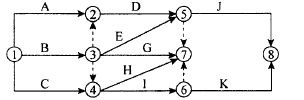 A.多个起点节点B.存在循环回路C.工作代号重复D.节点编号有误80.某工程单代号网络计划如下图所示，其关键线路有（	）条。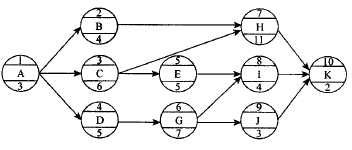 A.1 B.2C.3	D.4二、多项选择题(共40题，每题2分。每题的备选项中，有2个或2个以上符合题意，至少有1个错项。错选，本题不得分；少选，所选的每个选项得0.5分)81.钢材进场时，应按国家相关标准的规定抽取试件进行力学性能和重量偏差检验，并应检查（	）。A.产品合格证 	B.出厂检验报告C.检查复检报告	D.进场复验报告E.生产许可证82.建设单位办理工程竣工验收备案应提交的文件有（	）。A.工程竣工验收报告        	B.工程竣工验收备案表C.监理单位签署的竣工决算书	D.施工单位签署的工程质量保修书E.公安消防部门出具的认可文件83.施工方案的内容性审查重点有（  ）。A.是否配备了相应的质量管理人员B.施工方案是否具有针对性C.施工质量保证措施是否符合现行的规范D.施工方案的编制人是否符合有关权限规定的要求E.现场施工管理机构是否建立了完善的质量保证体系84.建筑工程项目申请领取施工许可证应当具备的条件包括（	）。A.有保证工程质量和安全的具体措施B.已经办理了招标投标核准手续C.有满足施工需要的施工图纸及技术资料D.按照规定应该委托监理的工程已委托监理E.依法应当办理建设工程规划许可证的，已经取得规划许可证85.实施见证取样应满足的要求有（  ）。A.见证取样和送检的资料必须真实、完整、符合相应规定B.试验室出具的报告一式两份，分别由建设单位和项目监理机构保存C.见证取样的频率，国家或地方主管部门有规定的，执行相关规定D.施工单位从事取样的人员一般应为试验室人员或专职质检人员E.负责见证取样的专业监理工程师应经培训考核合格，且要取得见证人员培训合格证书86.质量管理体系认证一般要经过（   ）等程序。A.递交申请	B.签订合同C.颁发证书	D.监督E.持续改进87.施工单位应向项目监理机构和建设单位提交质量事故调查报告，其内容包括（	）。A.事故原因的初步判断     	B.质量事故发生的时间C.事故主要责任者的处罚情况	D.质量事故发生的简要经过E.质量事故调查中收集的有关数据	88.工程质量会受到各种因素的影响，下列属于系统性因素的有（	）。A.使用不同厂家生产的规格、型号相同的材料B.机械设备过度磨损C.设计中的安全系数过小D.施工虽然按规程进行，但规程已更改E.施工方法不当89.对于返工、返修就可以弥补的质量缺陷，监理工程师的处理程序中包括（）。A.发出监理通知单B.发出工程暂停令C.按规定上报D.审查质量缺陷的处理方案E.组织检查、鉴定、验收90.设置施工质量控制点是施工过程质量控制的有效方式，可以作为质量控制点的有（	）。A.主要零件B.工艺方案C.关键部位D.薄弱环节E.易产生缺陷的工艺过程	91.处理工程质量事故的依据有（	）。A.质量事故的实况资料B.有关合同及合同文件C.有关的经济文件和报表D.有关的技术文件和档案E.相关的建设法规92.下列属于质量记录资料的有（	）。A.施工现场质量管理检查记录资料B.工程材料质量记录C.施工过程作业活动质量记录资料D.工程总分包任务分配协议E.有关工程争议的解决条款93.在单位工程质量竣工验收时，要核查建筑与结构工程安全和功能检验资料，核查的重点包括主要功能抽查记录中的（	）。A.屋面淋水试验记录B.隐蔽工程验收记录C.地下室防水效果检查记录D.新材料、新工艺施工记录E.建筑物沉降观测测量记录94.项目监理机构在工程施工阶段进行投资控制的组织措施有（	）。A.进行职能分工B.编制详细的工作流程图C.审核承包人编制的施工组织设计D.编制投资控制工作计划E.对工程项目造价目标进行风险分析，制定防范性对策95.建筑安装工程费构成中，属于企业管理费的有（	）。A.管理人员工资B.工具用具使用费C.加班加点工资D.财务费E.劳动保护费96.非标准设备原价的计算方法包括（	）。A.经验估计法B.成本计算估价法C.分部组合估价法D.系列设备插入估价法E.定额估价法97.工程量清单编制的依据有（	）。A.拟定的招标文件B.建设工程设计文件及相关资料C.施工组织设计D.施工现场情况、地勘水文资料E.工程特点及常规施工方案98.价值工程对象选择的方法包括（	）。A.ABC分析法B.强制确定法C.价值指数法D.专家意见法E.因素分析法99.根据《建设工程工程量清单计价规范》，在投标报价时不得竞争的费用有（	）。A.工程定位复测费B.安全文明施工费C.社会保险费D.总承包服务费E.增值税100.根据《建设工程工程量清单计价规范》，下列选项属于综合单价内容的有（	）。A.人工费	B.材料费C.税金	D.企业管理费与利润E.机械使用费101.按照酬金的计算方式不同，成本加酬金合同可分为（	）等几种形式。A.成本加奖罚B.成本加固定金额酬金C.成本加固定最小酬金D.成本加固定百分比酬金E.最高限额成本加固定最大酬金102.根据《建设工程工程量清单计价规范》，关于计日工的说法，正确的有（	）。A.发包人通知承包人以计日工方式实施的零星工作，承包人应予执行B.采用计日工计价的任何一项变更工作，承包人都应将相关报表和凭证送发包人复核C.发包人在收到承包人提交现场签证报告后的2d内，应予以确认计日工记录汇总D.计日工是承包人完成合同范围内的零星项目按合同约定的单价计价的一种方式E.每个支付期末，承包人应向发包人提交本期间所有计日工记录的签证汇总表103.对设计方案进行综合评价时，可以在定性评价定量化的基础上进行综合评价，常用的定量方法有（	）。A.德尔菲法B.加权许分法C.环比评分法D.优缺点列举法E.强制评分法104.在建设单位的进度计划系统中，工程项目年度计划的编制依据有（	）。A.工程项目建设总进度计划B.综合进度控制计划C.批准的设计文件D.设计总进度计划E.施工图设计工作进度计划105.影响建设工程进度的不利因素有很多，属于组织管理因素的有（	）。A.地下埋藏文物的保护及处理	B.临时停水、停电C.施工安全措施不当         	D.计划安排原因导致相关作业脱节E.向有关部门提出各种申请审批手续的延误106.下列关于实际进度与计划进度的比较方法，说法正确的有（	）。A.横道图比较法主要用于工程项目中某些工作实际进度与计划进度的局部比较B.S曲线比较法以横坐标表示时间，纵坐标表示累计完成任务量C.前锋线比较法既适用于工作实际进度与计划进度的局部比较，又可用来分析和预测工程项目整体进度状况D.S曲线比较法主要用于工程项目中某些工作实际进度与计划进度的局部比较E.横道图比较法既适用于工作实际进度与计划进度的局部比较，又可用来分析和预测工程项目整体进度状况107.组织建设工程流水施工时，划分施工段的原则有（	）。A.同一专业工作队在各个施工段上的劳动量应大致相等B.施工段的数量应尽可能多C.每个施工段内要有足够的工作面D.施工段的界限应尽可能与结构界限相吻合E.多层建筑物应既分施工段，又分施工层108.下列情况，监理工程师有必要编制进度计划的有（）。A.单位工程施工的进度计划B.施工工期长的进度计划C.分期分批发包又没有负责全部工程的总承包单位的施工总进度计划D.大型建设工程的工程项目进度计划E.采用若干个承包单位平行承包的109.某工程双代号网络计划如下图所示，图中已标出每个节点的最早开始时间和最迟开始时间，该计划表明（	）。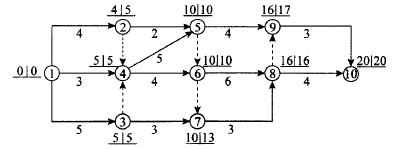 A.工作④—⑥为关键工作B.工作②—⑤的总时差为4C.工作⑦—⑧的自由时差为3D.工作③—⑦的自由时差为2E.工作⑤—⑨的总时差为1110.物资供应计划审核的主要内容包括（	）。A.是否办理了进出口许可证B.物资的库存量安排是否经济、合理C.物资采购安排在时间上和数量上是否经济、合理D.供应计划是否能按建设工程施工进度计划的需要及时供应材料E.由于物资供应不足而使施工进度拖延现象发生的可能性111.某工程单代号搭接网络计划如下图所示，节点中下方数字为该工作的持续时间，其中的关键工作有（	）。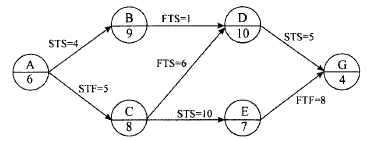 A.工作AB.工作BC.工作CD.工作DE.工作E112.在确定施工进度分解目标时，需要考虑（	）等方面。A.合理安排土建与设备的综合施工	B.外部协作条件的配合情况	C.工程项目所在地区地形、地质的限制条件	D.结合工程特点，由项目参建方主要负责人协商确定施工进度目标	E.做好资金供应能力、施工力量配备与施工进度的平衡工作	113.按（	）因素选择应优先缩短持续时间的关键工作。A.缩短持续时间对质量和安全影响不大的工作B.缩短持续时间所需增加的费用最少的工作C.有充足备用资源的工作D.缩短持续时间所需增加的工程量最少的工作E.有充足劳动力的工作114.进度控制的经济措施包括（	）。A.建设进度信息沟通网络B.实施工期提前奖励和延期罚款C.及时办理工程预付款支付手续D.加强风险管理E.及时办理工程进度款手续115.根据优化目标的不同，网络计划的优化可分为（	）。A.工期优化B.工效优化C.费用优化D.资源优化E.质量优化116.工程项目建设总进度计划是对工程项目从开始建设至竣工投产全过程的统一部署，其主要内容有（	）。A.投资计划年度分配表	B.设计总进度计划表C.工程项目一览表 	D.年度建设资金平衡表E.工程项目进度平衡表117.某工作计划进度与实际进度如下图所示，从图中可获得的正确信息有（	）。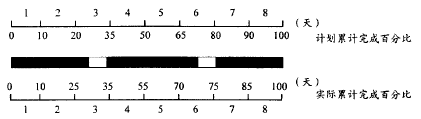 A.第4天至第5天的实际进度为匀速进展B.第3天至第6天的计划进度为匀速进展C.实施过程中实际停工累计0.5天D.前4天实际工作量与计划工作量相同E.第8天结束时该工作已按计划完成118.在建设工程施工过程中，监理工程师可采取的施工进度检查方式包括（	）。	A.由监理人员定期组织现场施工负责人召开现场会议	B.定期地收集由承包单位提交的有关进度报表资料	C.经常地收集由建设单位提交的有关进度报表资料	D.由驻地监理人员现场跟踪检查建设工程的实际进展情况	E.由监理工程师定期组织现场施工负责人召开现场会议119.某工程项目的计划进度和截至第8周周末的实际进度如下图所示（虚线表示计划进度，粗实线表示实际进度）。如果各项工作均为匀速进展，则截至第8周周末（  ）。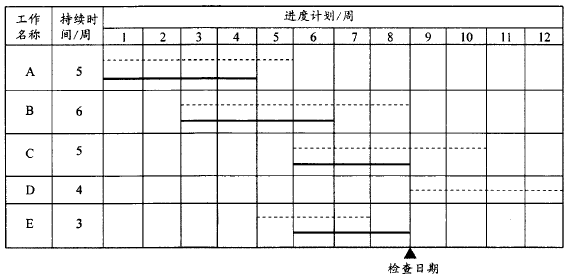 A.工作A已完成B.工作B的实际进度拖后2周C.工作C的实际进度正常D.工作D尚未开始E.工作E的实际进度正常120.某分部工程双代号时标网络计划执行到第2周周末及第8周周末时，检查实际进度后绘制的前锋线如下图所示，图中表明（	）。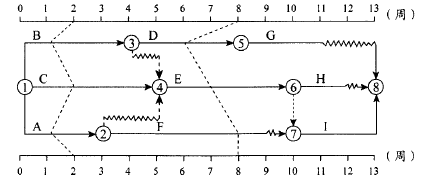 A.第2周周末检查时，工作A拖后1周，不影响工期B.第2周周末检查时，工作B拖后1周，并影响工期1周C.第2周周末检查时，工作C拖后1周D.第8周周末检查时，工作D拖后2周，并影响工期1周E.第8周周末检查时，工作E拖后1周，并影响工期1周监理工程师《建设工程监理案例分析（土木建筑工程）》考前模拟卷二答案与解析一、单项选择题	1【答案】B【解析】机械设备可分为两类：一类是指组成工程实体及配套的工艺设备和各类机具，如电梯、泵机、通风设备等；另一类是指施工过程中使用的各类机具设备，包括大型垂直与横向运输设备、各类操作工具、各种施工安全设施、各类测量仪器和计量器具等。2【答案】B【解析】由于设计方面的原因造成的质量问题，先由施工单位负责维修，其经济责任按有关规定通过建设单位向设计单位索赔。3【答案】B【解析】政府监督管理职能包括：①建立和完善工程质量管理法规；②建立和落实工程质量责任制；③建设活动主体资格的管理；④工程承发包管理；⑤工程建设程序管理。4【答案】C【解析】内部审核作为一种重要的管理手段和自我改进机制，及时发现问题，采取纠正措施或预防措施，使体系不断改进。5【答案】C【解析】建设工程承包单位在向建设单位提交工程竣工验收报告时，应向建设单位出具工程质量保修书，质量保修书中应明确建设工程保修范围、保修期限和保修责任等。6【答案】B【解析】鉴定某一组织管理体系是否可以认证的基本方法是管理体系审核，认证机构必须是与供需双方既无行政隶属关系又无经济利害关系的第三方，才能保证审核的科学性、公正性与权威性。7【答案】C【解析】在施工中，施工单位必须按照工程设计要求、施工技术规范标准和合同约定，对建筑材料、构配件、设备和商品混凝土进行检验，不得偷工减料，不使用不符合设计和强制性技术标准要求的产品，不使用未经检验和试验或检验和试验不合格的产品。8【答案】D【解析】控制图法是典型的质量控制动态分析法。9【答案】D【解析】B在T中间，质量分布中心与质量标准中心M重合，实际数据分布与质量标准相比较两边还有一定余地。这样的生产过程质量是很理想的，说明生产过程处于正常的稳定状态。在这种情况下生产出来的产品可认为全都是合格品。B——实际质量特性分布范围；T——质量标准要求界限。10【答案】D【解析】当混凝土拌合物的坍落度大于220mm时，用钢尺测量混凝土扩展后最终的最大直径和最小直径，当二者的差小于50mm时，用其算术平均值作为坍落扩展度值；当二者的差大于50mm时试验结果无效。11【答案】B【解析】工程存在质量问题的，应要求施工单位及时整改；工程质量合格的，总监理工程师应签认单位工程竣工验收报审表。12【答案】B【解析】工程施工过程质量控制的内容包括：①巡视与旁站；②见证取样与平行检验；③工程变更的控制；④质量记录资料的管理。选项A、C、D属于施工准备阶段的质量控制。13【答案】A【解析】简单随机抽样广泛用于原材料、构配件的进货检验和分项工程、分部工程、单位工程完工后的检验。14【答案】D【解析】特种作业人员包括建筑电工、建筑架子工、建筑起重信号司索工、建筑起重机械司机、建筑起重机械安装拆卸工、高处作业吊篮安装拆卸工、焊接切割操作工等。15【答案】A【解析】分层法是质量控制统计分析方法中最基本的一种方法。16【答案】C【解析】如果变更涉及项目功能、结构主体安全，该工程变更应按有关规定报送施工图原审查机构及管理部门进行审查与批准。17【答案】B【解析】绘制因果分析图应注意两方面的问题：集思广益和制订对策。18【答案】D【解析】对涉及结构安全、节能、环境保护和主要使用功能的试块、试件及材料应在进场时或施工中按规定进行见证取样检测。19【答案】A【解析】控制图是用样本数据来分析判断生产过程是否处于稳定状态的有效工具。20【答案】B【解析】隐蔽工程为检验批时，其质量验收应由专业监理工程师组织施工单位项目专业质量检查员、专业工长等进行。21【答案】A【解析】当在水泥使用中对质量有怀疑或水泥出厂超过3个月时，应进行复验，并按复验结果使用。22【答案】C【解析】孤岛型直方图是原材料发生变化，或者临时他人顶班作业造成的。23【答案】D【解析】项目监理机构在质量控制中，可依据有关材料或半成品等的取样、试验等方面的技术标准或规程。例如，木材的物理力学试验方法、钢材的机械及工艺试验取样法、水泥安定性检验方法等。24【答案】B【解析】根据施工单位的质量调查报告或质量事故调查组提出的处理意见，项目监理机构要求相关单位完成技术处理方案。质量事故技术处理方案一般由施工单位提出，经原设计单位同意签认，并报建设单位批准。25【答案】A【解析】具备独立施工条件并能形成独立使用功能的建筑物及构筑物为一个单位工程，如一所学校中的一栋教学楼、某城市的广播电视塔等。26【答案】C【解析】检测鉴定必须委托具有资质的法定检测单位进行。27【答案】A【解析】工程质量缺陷是指工程不符合国家或行业的有关技术标准、设计文件及合同中对质量的要求。28【答案】A【解析】施工组织设计在实施过程中，施工单位如需做较大的变更，应经总监理工程师审查同意。29【答案】A【解析】一般事故是指造成3人以下死亡，或者10人以下重伤，或者100万元以上1000万元以下直接经济损失的事故。30【答案】D【解析】设计招标的目的是选择最适合项目需要的设计单位，设计单位的社会信誉、所选派的主要设计人员的能力和业绩等是主要的考察内容。31【答案】D【解析】分阶段设计审查由建设单位组织有关专家或机构进行工程设计评审，其目的是控制设计成果质量，优化工程设计，提高效益。32【答案】D【解析】《建设工程工程量清单计价规范》规定，建设工程施工中的索赔是发、承包双方行使正当权利的行为，承包人可向发包人索赔，发包人也可向承包人索赔。索赔是工程承包中经常发生并随处可见的正常现象。33【答案】C【解析】当工程质量未达到规定的标准和要求，存在的严重质量缺陷，对结构的使用和安全构成重大影响，且又无法通过修补处理的情况下，可对工程进行返工处理。34【答案】B【解析】在施工阶段投资控制中，经济措施包括：①编制资金使用计划，确定、分解投资控制目标；对工程项目造价目标进行风险分析，并制定防范性对策。②进行工程计量。③复核工程付款账单，签发付款证书。④在施工过程中进行投资跟踪控制，定期进行投资实际支出值与计划目标值的比较；发现偏差，分析产生偏差的原因，采取纠偏措施。⑤协商确定工程变更的价款；审核竣工结算。⑥对工程施工过程中的投资支出做好分析与预测，经常或定期向建设单位提交项目投资控制及其存在问题的报告。35【答案】B【解析】预算定额是概算定额（指标）编制的基础，概算定额（指标）又是估算指标编制的基础。36【答案】D【解析】工程建设其他费用是指从工程筹建到工程竣工验收交付使用止的整个建设期间，除建筑安装工程费用和设备、工器具购置费以外的，为保证工程建设顺利完成和交付使用后能够正常发挥效用而发生的一些费用。37【答案】D【解析】人工费包括：①计时工资或计件工资；②奖金，如节约奖、劳动竞赛奖；③津贴补贴，如流动施工津贴、特殊地区施工津贴、高温（寒）作业临时津贴、高空作业津贴；④加班加点工资；⑤特殊情况下支付的工资，如婚丧假、事假、探亲假等。38【答案】D【解析】建设期各年应计利息＝（年初借款本息累计＋本年借款额/2）×年利率。题中第1年应计利息＝1/2×600×5％＝15（万元），第2年应计利息＝（600＋15＋1/2×500）×5％＝43.25（万元），第3年应计利息＝（600＋15＋500＋43.25＋1/2×700）×5％＝75.41（万元），该项目的建设期利息＝15＋43.25＋75.41＝133.66（万元）。39【答案】B【解析】静态投资部分由建筑安装工程费、设备及工器具购置费、工程建设其他费和基本预备费构成。该项目的静态投资＝1500＋2000＋500＋200＝4200（万元）。40【答案】A【解析】方案的净现值NPV＝。式中，（CI－CO）t——第t年的净现金流量，ic——基准收益率。由此可知，基准收益率越大，净现值越小。41【答案】A	【解析】按照费用构成要素划分，建筑安装工程费由人工费、材料费、施工机具使用费、企业管理费、利润、规费和税金组成。其中社会保险费属于规费，劳动保险和职工福利费属于企业管理费。42【答案】D【解析】分部分项工程量清单为不可调整的闭口清单，故选项A错误；在投标阶段，投标人对招标文件提供的分部分项工程量清单必须逐一计价，对清单所列内容不允许进行任何更改变动，故选项B、C错误。43【答案】C【解析】检验试验费是指施工企业按照有关标准规定，对建筑材料、构件和建筑安装物进行一般鉴定、检查所发生的费用，包括自设试验室进行试验所耗用的材料等费用。44【答案】B【解析】招标控制价是招标人根据国家或省级、行业建设主管部门颁发的有关计价依据和办法，以及拟定的招标文件和招标工程量清单，结合工程具体情况编制的招标工程的最高投标限价。		45【答案】B【解析】临时设施费属于措施费中的安全文明施工费。	46【答案】A【解析】不可预见准备金用于在估算达到了一定的完整性并符合技术标准的基础上，由于物质、社会和经济的变化，导致估算增加的情况。此种情况可能发生，也可能不发生。不可预见准备金只是一种储备，可能不动用。47【答案】C【解析】台班折旧费＝机械预算价格×（1－残值率）/耐用总台班数＝50000×（1－5％）/2000＝23.75（元）。48【答案】C	【解析】暂列金额是业主方的备用金，这是由业主的咨询工程师事先确定并填入招标文件中的金额。49【答案】B【解析】目的地交货价对卖方来说承担的风险较大，在国际贸易中卖方一般不愿意采用这类交货方式。50【答案】D【解析】增值税＝组成计税价格×增值税率。组成计税价格＝到岸价×人民币外汇牌价＋进口关税＋消费税＝400＋400×10％＋5＝445（万元），增值税额＝445×17％＝75.65（万元）。51【答案】D【解析】该进口设备的进口关税＝（离岸价＋国外运费＋国外运输保险费）×人民币外汇牌价×进口关税率＝（850＋12＋8）×20％＝174（万元）。52【答案】D【解析】生产准备费用包括：①生产职工培训费；②生产单位提前进厂参加施工、设备安装、调试等，以及熟悉工艺流程及设备性能等人员的工资、工资性补贴、职工福利费、差旅交通费、劳动保护费等。53【答案】B【解析】根据涨价预备费P＝[（1＋f）m（1＋f）0.5（1＋f）t－1－1]＝1000×[（1＋10％）0.5（1＋10％）1－1－1]＋1000×[（1＋10％）0.5（1＋10％）2－1－1]＝202.5（万元）。54【答案】B	【解析】取得的国有土地使用费包括土地使用权出让金、城市建设配套费、拆迁补偿与临时安置补助费等。55【答案】A【解析】F＝P（1＋i）n＝500×（1＋7％/4）4×4＝659.97（万元）。式中，F——本利和，P——本金，i——利率，n——计息期数。56【答案】A【解析】设备安装工程概算编制的基本方法有：①预算单价法。当初步设计有详细设备清单时，可直接按预算单价（预算定额单价）编制设备安装工程概算。根据计算的设备安装工程量，乘以安装工程预算单价，经汇总求得。用预算单价法编制概算，计算比较具体，精确性较高。②扩大单价法。当初步设计的设备清单不完备，或仅有成套设备的重量时，可采用主体设备、成套设备或工艺线的综合扩大安装单价编制概算。③概算指标法。当初步设计的设备清单不完备，或安装预算单价及扩大综合单价不全，无法采用预算单价法和扩大单价法时，可采用概算指标编制概算。选项A属于预算单价法。57【答案】B【解析】根据P＝F×（1＋i）－n，现应存入银行的资金＝150×（1＋4％）－2＝138.68（万元）。58【答案】C【解析】分解计量法就是将一个项目根据工序或部位分解为若干子项，对完成的各子项进行计量支付。59【答案】B【解析】项目平均资本金净利润率ROE＝NP/EC×100％＝600/［（3000＋1500）×50％］×100％＝26.67％。60【答案】C【解析】定额单价法中，在进行套价时，分项工程施工工艺条件与预算单价或单位估价表不一致而造成人工、机械的数量增减时，一般调量不换价。61【答案】D【解析】采用固定总价合同时，合同总价只有在设计和工程范围发生变更的情况下才能随之作相应的变更，除此之外，合同总价一般不得变更。62【答案】C【解析】投资收益率是指方案达到设计生产能力后一个正常生产年份的年净收益总额与方案投资总额的比率。63【答案】A【解析】施工过程中，工程量清单项目的增减变化必然带来合同价款的增减变化。而导致工程量清单缺项的原因，一是设计变更，二是施工条件改变，三是工程量清单编制错误。64【答案】B【解析】设计概算是在初步设计或扩大初步设计阶段，按照设计要求概略地计算拟建工程从立项开始到交付使用为止全过程所发生的建设费用的文件。65【答案】B【解析】法律法规变化引起的合同价格调整问题，招标工程以投标截止日前28天为基准时间，非招标工程以合同签订前28天为基准时间。66【答案】C【解析】该项工程结算款＝［4000－3000×（1＋15％）］×540＋3000×（1＋15％）×550＝2194500（元）＝219.45（万元）。67【答案】D【解析】人工费的索赔额＝10×80＝800（元），机械使用费的索赔额＝800×2＝1600（元），施工企业可索赔的费用＝800＋1600＝2400（元）。68【答案】C	【解析】该工程预付款起扣点T＝P－M/N＝200－24/60％=160（万元）。式中，T——起扣点，P——承包工程合同总额，M——工程预付款数额，N——主要材料及构件所占比重。69【答案】C【解析】网络计划时间参数中的开始时间和完成时间都应以时间单位的终了时刻为标准。如果某项工作的最早开始时间和最早完成时间分别为3天和8天，则实际上最早应从开工后第4天上班时刻开始，第8天下班时刻完成。70【答案】D【解析】当某项工作的最早开始时间出现负值时，应将该工作与起点节点用虚箭线相连后，重新计算该工作的最早开始时间和最早完成时间。71【答案】D【解析】通过检查分析，如果进度偏差比较小，则应在分析其产生原因的基础上采取有效措施，解决矛盾，排除障碍，继续执行原进度计划。如果经过努力，确实不能按原计划实现时，再考虑对原计划进行必要的调整，即适当延长工期，或改变施工速度。计划的调整一般是不可避免的，但应当慎重，尽量减少变更计划性的调整。72【答案】B【解析】进度控制的组织措施包括：①建立进度控制目标体系，明确建设工程现场监理组织机构中进度控制人员及其职责分工；②建立工程进度报告制度及进度信息沟通网络；③建立进度计划审核制度和进度计划实施中的检查分析制度；④建立进度协调会议制度；⑤建立图纸审查、工程变更和设计变更管理制度。选项A属于合同措施；选项C属于技术措施；选项D属于经济措施。73【答案】B【解析】横道计划存在的缺点包括：①不能明确地反映出各项工作之间错综复杂的相互关系；②不能明确地反映出影响工期的关键工作和关键线路；③不能反映出工作所具有的机动时间；④不能反映工程费用与工期之间的关系。74【答案】B【解析】依次施工的施工现场的组织、管理比较简单；平行施工的施工现场的组织、管理比较复杂。75【答案】B【解析】流水步距的数目取决于参加流水的施工过程数。如果施工过程数为n个，则流水步距的总数为n－1个。76【答案】C	【解析】加快的成倍节拍流水施工的特点有：①同一施工过程在其各个施工段上的流水节拍均相等，不同施工过程的流水节拍不等，但其值为倍数关系；②相邻专业工作队的流水步距相等，且等于流水节拍的最大公约数；③专业工作队数大于施工过程数；④各个专业工作队在施工段上能够连续作业，施工段之间没有空闲时间。77【答案】D【解析】利用累加数列错位相减取大差法来计算流水步距，得：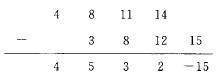 流水步距＝max{4，5，3，2，－15}＝5（天），流水施工工期＝5＋（3＋5＋4＋3）＝20（天）。78【答案】B【解析】分项工程的持续时间D＝P/（R·B），P＝Q/S。式中，Q——工作项目的工程量，S——工作项目所采用的人工产量定额。题中分项工程的持续时间＝25000/50/（2×10）＝25（天）。79【答案】D	【解析】题中存在③→②节点编号错误,⑦、⑧两个终点节点。80【答案】A【解析】题中关键线路为：A→C→H→K。二、多项选择题81【答案】ABD【解析】钢材进场时，应按国家相关标准的规定抽取试件进行力学性能和重量偏差检验，检验结果必须符合有关标准的规定。检验方法包括：检查产品合格证、出厂检验报告和进场复验报告。82【答案】ABDE【解析】建设单位办理工程竣工验收备案应当提交的文件有：①工程竣工验收备案表；②工程竣工验收报告；③法律、行政法规规定应当由规划、公安消防、环保等部门出具的认可文件或者准许使用文件；④施工单位签署的工程质量保修书；⑤法规、规章规定必须提供的其他文件。83【答案】ABCE【解析】施工方案的内容性审查应重点审查施工方案是否具有针对性、指导性、可操作性；现场施工管理机构是否建立了完善的质量保证体系，是否明确了工程质量要求及目标，是否健全了质量保证体系组织机构及岗位职责，是否配备了相应的质量管理人员，是否建立了各项质量管理制度和质量管理程序等；施工质量保证措施是否符合现行的规范、标准等。选项D属于程序性审查的重点内容。84【答案】ACE【解析】办理施工许可证应满足的条件有：①已经办理该建筑工程用地批准手续；②依法应当办理建设工程规划许可证的，已经取得建设工程规划许可证；③需要拆迁的，其拆迁进度符合施工要求；④已经确定建筑施工企业；⑤有满足施工需要的资金安排、施工图纸及技术资料；⑥有保证工程质量和安全的具体措施。85【答案】ACDE【解析】实施见证取样应满足的要求：①试验室要具有相应的资质并进行备案、认可；②负责见证取样的专业监理工程师要具有材料、试验等方面的专业知识，并经培训考核合格，且要取得见证人员培训合格证书；③施工单位从事取样的人员一般应是试验室人员或专职质检人员担任；④试验室出具的报告一式两份，分别由施工单位和项目监理机构保存，并作为归档材料，是工序产品质量评定的重要依据；⑤见证取样的频率，国家或地方主管部门有规定的执行相关规定，施工承包合同中如有明确规定的执行施工承包合同的规定；⑥见证取样和送检的资料必须真实，完整，符合相应规定。86【答案】ABCD【解析】质量管理体系认证一般要经过递交申请、签订合同、体系审核、颁发证书、监督等程序。87【答案】ABDE【解析】质量事故调查报告的内容包括：①质量事故发生的时间、地点、工程部位；②质量事故发生的简要经过，造成工程损失状况，伤亡人数和直接经济损失的初步估计；③质量事故发展的情况；④事故原因的初步判断；⑤质量事故调查中收集的有关数据和资料；⑥涉及人员和主要责任者的情况。88【答案】BCDE【解析】当影响质量的人、机、料、法、环等因素发生了较大变化，如工人未遵守操作规程、机械设备发生故障或过度磨损、原材料质量规格有显著差异等情况发生时没有及时排除，生产过程则不正常，产品质量数据就会离散过大或与质量标准有较大偏离，表现为异常波动，次品、废品产生。这就是产生质量问题的系统性原因或异常原因。89【答案】ADE【解析】对已发生的质量缺陷，项目监理机构应按下列程序进行处理：①发生工程质量缺陷后，项目监理机构签发监理通知单；②施工单位进行质量缺陷调查，分析质量缺陷产生的原因，并提出经设计等相关单位认可的处理方案；③项目监理机构审查施工单位报送的质量缺陷处理方案，并签署意见；④施工单位按审查合格的处理方案实施处理，项目监理机构对处理过程进行跟踪检查，对处理结果进行验收；⑤项目监理机构应根据施工单位报送的监理通知回复单对质量缺陷处理情况进行复查，并提出复查意见；⑥处理记录整理归档。	90【答案】ACDE【解析】质量控制点应设置在对设备制造质量有明显影响的特殊或关键工序，或针对设备的主要零件、关键部件、加工制造的薄弱环节及易产生质量缺陷的工艺过程。91【答案】ABDE【解析】进行工程质量事故处理的主要依据包括：①相关法律法规；②有关合同及合同文件；③质量事故的实况资料；④有关的工程技术文件、资料和档案。92【答案】ABC【解析】质量记录资料包括：施工现场质量管理检查记录资料；工程材料质量记录；施工过程作业活动质量记录资料。93【答案】ACE【解析】对建筑与结构的安全和功能检查项目包括：①屋面淋水试验记录；②地下室防水效果检查记录；③有防水要求的地面蓄水试验记录；④建筑物垂直度、标高、全高测量记录；⑤抽气（风）道检查记录；⑥幕墙及外窗气密性、水密性、耐风压检测报告；⑦建筑物沉降观测测量记录；⑧节能、保温测试记录；⑨室内环境检测报告；⑩土壤氧气浓度检测报告等。94【答案】ABD【解析】项目监理机构在工程施工阶段进行投资控制的组织措施有：①在项目监理机构中落实从投资控制角度进行施工跟踪的人员、任务分工和职能分工；②编制本阶段投资控制工作计划和详细的工作流程图。选项C属于技术措施。选项E属于经济措施。95【答案】ABDE【解析】企业管理费包括：管理人员工资、办公费、差旅交通费、固定资产使用费、工具用具使用费、劳动保险和职工福利费、劳动保护费、检验试验费、工会经费、职工教育经费、财产保险费、财务费、税金、其他。加班加点工资属于人工费。96【答案】BCDE【解析】非标准设备原价的计算方法有成本计算估价法、系列设备插入估价法、分部组合估价法、定额估价法等。97【答案】ABDE【解析】工程量清单编制的依据有：①现行计价规范和相关工程的国家计量规范；②国家或省级、行业建设主管部门颁发的计价定额和办法；③建设工程设计文件及相关资料；④与建设工程项目有关的标准、规范、技术资料；⑤拟定的招标文件；⑥施工现场情况、地勘水文资料、工程特点及常规施工方案等；⑦其他相关资料。98【答案】ABCE【解析】价值工程对象选择的方法包括因素分析法、ABC分析法、强制确定法、百分比分析法和价值指数法。99【答案】BCE【解析】根据《建设工程工程量清单计价规范》，企业在投标报价时，安全文明施工费（包括安全施工、文明施工、环境保护、临时设施等费用）、规费和税金不得作为竞争性的费用。选项C属于规费；选项E属于税金。	100【答案】ABDE【解析】综合单价是指完成一个规定计量单位的分部分项工程量清单项目或措施清单项目所需的人工费、材料费、机械使用费和企业管理费与利润，以及一定范围内的风险费用。101【答案】ABDE【解析】按照酬金的计算方式不同，成本加酬金合同可分为成本加固定百分比酬金、成本加固定金额酬金、成本加奖罚、最高限额成本加固定最大酬金四种形式。102【答案】ABCE【解析】计日工是指在施工过程中，承包人完成发包人提出的工程合同范围以外的零星工程或工作，按合同中约定的单价计价的一种方式，故选项D错误。103【答案】BCE【解析】常用的设计方案综合评价定量方法有直接评分法、加权评分法、比较价值评分法、环比评分法、强制评分法、几何平均值评分法等。选项A、D属于定性评价法。104【答案】AC【解析】工程项目年度计划是依据工程项目建设总进度计划和批准的设计文件进行编制的。105【答案】DE【解析】影响建设工程进度的组织管理因素，如向有关部门提出各种申请审批手续的延误；合同签订时遗漏条款、表达失当；计划安排不周密，组织协调不力，导致停工待料、相关作业脱节；领导不力，指挥失当，使参加工程建设的各个单位、各个专业、各个施工过程之间交接、配合上发生矛盾等。选项A属于自然环境因素；选项B属于社会环境因素；选项C属于施工技术因素。106【答案】ABC【解析】S曲线比较法是以横坐标表示时间，纵坐标表示累计完成任务量，绘制一条按计划时间累计完成任务量的S曲线，故选项D错误；横道图比较法主要用于工程项目中某些工作实际进度与计划进度的局部比较，故选项E错误。107【答案】ACDE【解析】划分施工段的原则有：①同一专业工作队在各个施工段上的劳动量应大致相等，相差幅度不宜超过10％〜15％。②每个施工段内要有足够的工作面，以保证相应数量的工人、主要施工机械的生产效率，满足合理劳动组织的要求。③施工段的界限应尽可能与结构界限（如沉降缝、伸缩缝等）相吻合，或设在对建筑结构整体性影响小的部位，以保证建筑结构的整体性。④施工段的数目要满足合理组织流水施工的要求。施工段数目过多，会降低施工速度，延长工期；施工段过少，不利于充分利用工作面，可能造成窝工。⑤对于多层建筑物、构筑物或需要分层施工的工程，应既分施工段，又分施工层，各专业工作队依次完成第一施工层中各施工段任务后，再转入第二施工层的施工段上作业，依此类推，以确保相应专业队在施工段与施工层之间，组织连续、均衡、有节奏地流水施工。	108【答案】CE【解析】对于大型建设工程，由于单位工程较多、施工工期长，且采用分期分批发包又没有一个负责全部工程的总承包单位时，就需要监理工程师编制施工总进度计划；或者当建设工程由若干个承包单位平行承包时，监理工程师也有必要编制施工总进度计划。当建设工程有总承包单位时，监理工程师只需对总承包单位提交的施工总进度计划进行审核即可。109【答案】BCD【解析】题中关键线路为①→③→④→⑤→⑥→⑧→⑩，工作④—⑥为非关键工作，TF②—⑤＝10－4－2＝4，TF⑤—⑨＝17－10－4＝3；FF⑦—⑧＝16－10－3＝3，FF③—⑦＝10－5－3＝2。	110【答案】BCDE【解析】物资供应计划审核的主要内容包括：①供应计划是否能按建设工程施工进度计划的需要及时供应材料和设备；②物资的库存量安排是否经济、合理；③物资采购安排在时间上和数量上是否经济、合理；④由于物资供应紧张或不足而使施工进度拖延现象发生的可能性。111【答案】ACE【解析】先分别计算各工作的最早开始时间和最早结束时间，然后再计算相邻两项工作之间的时间间隔。从终点节点开始，逆着箭线的方向依次找出相邻两项工作之间时间间隔为零的线路就是关键线路，关键线路上的工作即为关键工作。题中关键线路为A→C→E→G，故关键工作为工作A、工作C、工作E。112【答案】ABCE【解析】在确定施工进度分解目标时，需要考虑以下各个方面：①对于大型建设工程项目，应根据尽早提供可动用单元的原则，集中力量分期分批建设，以便尽早投入使用，尽快发挥投资效益；②合理安排土建与设备的综合施工；③结合本工程的特点，参考同类建设工程的经验来确定施工进度目标；④做好资金供应能力、施工力量配备、物资供应能力与施工进度的平衡工作，确保工程进度目标的要求而不使其落空；⑤考虑外部协作条件的配合情况；⑥考虑工程项目所在地区地形、地质、水文、气象等方面的限制条件。113【答案】ABC【解析】选择压缩对象时宜在关键工作中考虑下列因素：①缩短持续时间对质量和安全影响不大的工作；②有充足备用资源的工作；③缩短持续时间所需增加的费用最少的工作	114【答案】BCE【解析】进度控制的经济措施主要包括：①及时办理工程预付款及工程进度款支付手续；②对应急赶工给予优厚的赶工费用；③对工期提前给予奖励；④对工程延误收取延期损失赔偿金。115【答案】ACD【解析】网络计划的优化是指在一定约束条件下，按既定目标对网络计划进行不断改进，以寻求满意方案的过程。网络计划的优化目标应按计划任务的需要和条件选定，包括工期目标、费用目标和资源目标。根据优化目标的不同，网络计划的优化可分为工期优化、费用优化和资源优化三种。116【答案】ACE【解析】工程项目建设总进度计划主要内容包括文字和表格两部分。其中的表格部分又包括工程项目一览表、工程项目总进度计划表、投资计划年度分配表和工程项目进度平衡表。117【答案】BE【解析】第4天的实际进度＝55％－35％＝20％，第5天的实际进度＝70％－55％＝15％，为非匀速进展。第3天至第6天的计划进度均为15％，为匀速进展。实施过程中实际停工累计1天。前4天的实际工作量比计划工作量多5％（55％－50％）。第8天结束时该工作已按计划完成。118【答案】BDE【解析】在建设工程施工过程中，监理工程师获得工程实际进展情况的方式有：①定期地、经常地收集由承包单位提交的有关进度报表资料；②由驻地监理人员现场跟踪检查建设工程的实际进展情况；③由监理工程师定期组织现场施工负责人召开现场会议。119【答案】BCD【解析】截至第8周周末实际进度检查时，工作A拖欠20％；工作B拖欠1/3的工作量，即拖后2周；工作C进度正常；工作D尚未开始；工作E拖后1周开始，但已完成。120【答案】AE【解析】第8周周末检查时，工作E拖后1周，会影响总工期1周；工作D拖后2周，但不影响总工期，因为其总时差为2周。第2周周末检查时，工作A拖后1周，不影响工期，因为工作A的总时差为1周。工作B的总时差为1周；工作B拖后1周，不影响工期；工作C按匀速进展。